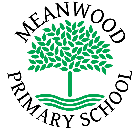 Home Learning Task     Year 1Home Learning Task     Year 1Week beginning 18th May 2020Try to complete 3-4 tasks a dayWeek beginning 18th May 2020Try to complete 3-4 tasks a dayWeek beginning 18th May 2020Try to complete 3-4 tasks a dayWeekly Maths TasksWeekly Maths TasksWeekly Reading TasksDraw a picture for each month of the year and write the name of the month:JanuaryFebruaryMarchAprilMayJuneJulyAugustSeptemberOctoberNovemberDecemberDraw a picture for each month of the year and write the name of the month:JanuaryFebruaryMarchAprilMayJuneJulyAugustSeptemberOctoberNovemberDecember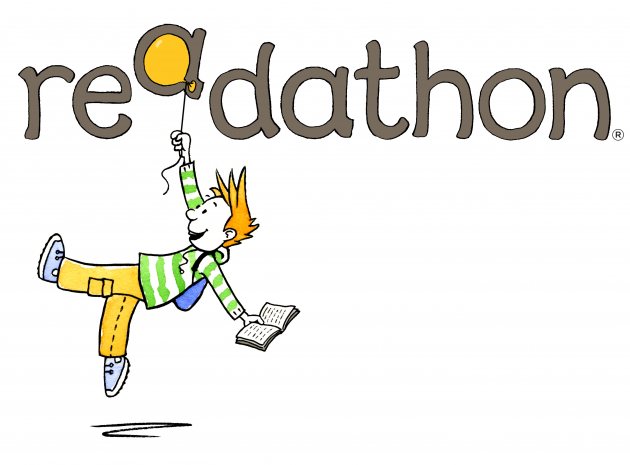 Why not have a ‘Readathon’ at home this week?How many different books can you read in a week? Write the names of all the books that you have read. Write a sentence about your favourite book.Weekly Spelling TasksWeekly Spelling TasksWeekly Writing TasksPractise writing these spellings. Remember to look, say, cover, write and check!book took good wood before core more wore score shoreChallenge - Can you write each of these words in a sentence?Practise writing these spellings. Remember to look, say, cover, write and check!book took good wood before core more wore score shoreChallenge - Can you write each of these words in a sentence?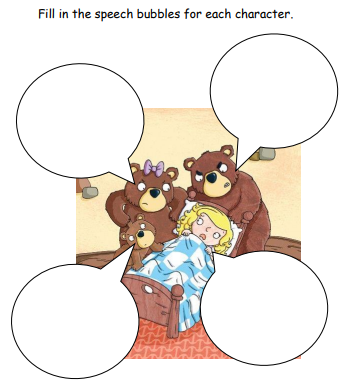 Weekly Learning TasksWeekly Learning TasksUseful WebsitesMusic Why don’t you try some clapping notation? https://www.youtube.com/watch?v=Wk43IDUQmTkTry learning the song ‘Che che koolay’ and perform it to your friends and family! You could even video yourself and send it to the school’s email address. https://www.youtube.com/watch?v=hIdp_Nj0tgkMusic Why don’t you try some clapping notation? https://www.youtube.com/watch?v=Wk43IDUQmTkTry learning the song ‘Che che koolay’ and perform it to your friends and family! You could even video yourself and send it to the school’s email address. https://www.youtube.com/watch?v=hIdp_Nj0tgkMaths with Carol Vorderman     https://www.themathsfactor.com/                                                            (A range of fun maths activities for all ages)iChild                                                                          http://www.ichild.co.uk/                                                                              (A range of fun resources for all ages There will also be a daily activity for you to complete on our school Facebook page.  There are also regular updates on here too!There will also be a daily activity for you to complete on our school Facebook page.  There are also regular updates on here too!There will also be a daily activity for you to complete on our school Facebook page.  There are also regular updates on here too!